Министерство общего и профессионального образования Ростовской областигосударственное бюджетное профессиональное образовательное учреждениеРостовской области «Ростовское профессиональное училище № 5»(ГБПОУ РО ПУ № 5)Рабочая ПРОГРАММа УЧЕБНОЙ практикиПО ПРОФЕССИИ43.01.09 ПОВАР, КОНДИТЕР2018 г.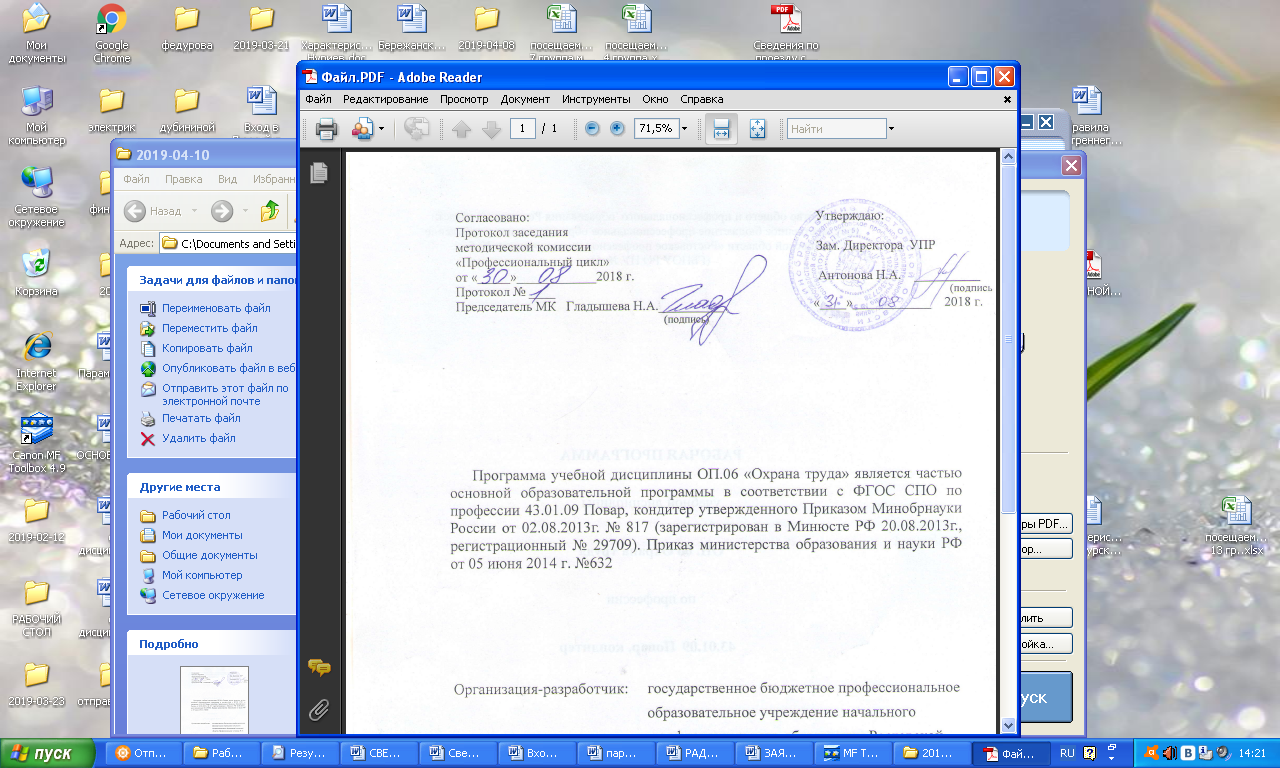 Рабочая программа разработана   в   соответствии с федеральным государственным образовательным стандартом среднего профессионального образования (ФГОС СПО) по профессии 43.01.09 Повар, кондитер, утвержденного приказом Министерства образования и науки Российской Федерации от 9 декабря 2016 года № 1569 (зарегистрирован Министерством юстиции Российской Федерации  22 декабря 2016 года, регистрационный № 44898) (далее – ФГОС СПО), примерной основной образовательной программой  по профессии  43.01.09 Повар, кондитер, зарегистрированной  в государственном реестре примерных основных образовательных программ  под номером: 43.01.09 – 170331 от 31.03.2017г., примерной программы профессионального модуля.Организация – разработчик: государственное бюджетное профессиональное образовательное учреждение Ростовской области «Ростовское профессиональное училище № 5»Разработчик: Федурова Галина КонстантиновнаСОДЕРЖАНИЕ1. ОБЩАЯ ХАРАКТЕРИСТИКА РАБОЧЕЙ ПРОГРАММЫУЧЕБНОЙ ПРАКТИКИ1. Цель практикиКомплексное освоение основных видов деятельности (ВД), формирование у обучающихся общих и профессиональных компетенций, приобретение практического опыта.2. Задачи практики- совершенствование и закрепление знаний, полученных в процессе теоретического обучения;- формирование профессиональных компетенций через применение теоретических знаний;- приобретение навыков в части профессиональных компетенций необходимых для  отрасли общественного питания; - обеспечение непрерывности и последовательности овладения обучающимися профессиональной деятельностью, формами и методами работы.3. Место практики в структуре ООП	Учебная практика является обязательным разделом ООП программы подготовки специалистов в соответствии с ФГОС, осуществляется после изучения ПМ: Выполнение работ по профессии повар-кондитер представляет собой виды учебных занятий, непосредственно ориентированных на профессионально-практическую подготовку обучающихся. Для полного усвоения курса учебной практики необходимы знания, умения и навыки, формируемые дисциплинами цикла ОП. 4. Формы проведения практикиУчебная практика проводится в форме практических и лабораторных занятий, ориентированных на профессионально-практическую подготовку обучающихся.5. Место и время проведения практики  Учебная практика осуществляется в соответствии с графиком учебного процесса и учебным планом.Базами учебной практики являются «Учебная кухня ресторана с зонами для приготовления холодных, горячих блюд, кулинарных изделий, хлебобулочных, мучных и кондитерских изделий, сладких блюд и напитков», предприятия общественного питания г. Ростова-на-Дону и Ростовской области6. Требования к результатам освоения образовательной программыВ результате освоения программы, в структуру которой включена и учебная практика, у обучающихся должны быть сформированы ОК, ПК, соответствующие видам деятельности:ОК 01.Выбирать способы решения задач профессиональной деятельности, применительно к различным контекстам. ОК 02. Осуществлять поиск, анализ и интерпретацию информации, необходимой для выполнения задач профессиональной деятельности. ОК 03. Планировать и реализовывать собственное профессиональное и личностное развитие. ОК 04. Работать в коллективе и команде, эффективно взаимодействовать с коллегами, руководством, клиентами. ОК 05. Осуществлять устную и письменную коммуникацию на государственном языке с учетом особенностей социального и культурного контекста.ОК 06. Проявлять гражданско-патриотическую позицию, демонстрировать осознанное поведение на основе общечеловеческих ценностей. ОК 07. Содействовать сохранению окружающей среды, ресурсосбережению, эффективно действовать в чрезвычайных ситуациях. ОК 08. Использовать средства физической культуры для сохранения и укрепления здоровья в процессе профессиональной деятельности и поддержание необходимого уровня физической подготовленности. ОК 09. Использовать информационные технологии в профессиональной деятельности. ОК 10. Пользоваться профессиональной документацией на государственном и иностранном языке. ОК 11. Планировать предпринимательскую деятельность в профессиональной сфере. ВД 1 Приготовление и подготовка к реализации полуфабрикатов для блюд,кулинарных изделий разнообразного ассортиментаПК 1.1. Подготавливать рабочее место, оборудование, сырье, исходные материалы для обработки сырья, приготовления полуфабрикатов в соответствии синструкциями и регламентами.ПК 1.2. Осуществлять обработку, подготовку овощей, грибов, рыбы, нерыбноговодного сырья, птицы, дичи, кролика. ПК 1.3. Проводить приготовление и подготовку к реализации полуфабрикатовразнообразного ассортимента для блюд, кулинарных изделий из рыбы инерыбного водного сырья. ПК 1.4. Проводить приготовление и подготовку к реализации полуфабрикатовразнообразного ассортимента для блюд, кулинарных изделий из мяса,домашней птицы, дичи, кролика. ВД 2 Приготовление, оформление и подготовка к реализации горячих блюд,кулинарных изделий, закусок разнообразного ассортиментаПК 2.1. Подготавливать рабочее место, оборудование, сырье, исходные материалы для приготовления горячих блюд, кулинарных изделий, закусок разнообразногоассортимента в соответствии с инструкциями и регламентами. ПК 2.2. Осуществлять приготовление, непродолжительное хранение бульонов, отваров разнообразного ассортимента. ПК 2.3. Осуществлять приготовление, творческое оформление и подготовку креализации супов разнообразного ассортимента. ПК 2.4. Осуществлять приготовление, непродолжительное хранение горячих соусовразнообразного ассортимента.ПК 2.5. Осуществлять приготовление, творческое оформление и подготовку креализации горячих блюд и гарниров из овощей, грибов, круп, бобовых,макаронных изделий разнообразного ассортимента.ПК 2.6. Осуществлять приготовление, творческое оформление и подготовку к реализации горячих блюд, кулинарных изделий, закусок из яиц, творога, сыра,муки разнообразного ассортимента.ПК 2.7. Осуществлять приготовление, творческое оформление и подготовку к реализации горячих блюд, кулинарных изделий, закусок из рыбы, нерыбноговодного сырья разнообразного ассортимента.ПК 2.8. Осуществлять приготовление, творческое оформление и подготовку креализации горячих блюд, кулинарных изделий, закусок из мяса, домашнейптицы, дичи и кролика разнообразного ассортимента.ВД 3. Приготовление, оформление и подготовка к реализации холодных блюд,кулинарных изделий, закусок разнообразного ассортимента. ПК 3.1. Подготавливать рабочее место, оборудование, сырье, исходные материалы для приготовления холодных блюд, кулинарных изделий, закусок в соответствии синструкциями и регламентами. ПК 3.2. Осуществлять приготовление, непродолжительное хранение холодных соусов, заправок разнообразного ассортимента. ПК 3.3. Осуществлять приготовление, творческое оформление и подготовку к реализации салатов разнообразного ассортимента.ПК3.4. Осуществлять приготовление, творческое оформление и подготовку креализации бутербродов, канапе, холодных закусок разнообразного ассортимента.ПК 3.5. Осуществлять приготовление, творческое оформление и подготовку к реализации холодных блюд из рыбы, нерыбного водного сырьяразнообразного ассортимента.ПК 3.6. Осуществлять приготовление, творческое оформление и подготовку к реализации холодных блюд из мяса, домашней птицы, дичи разнообразногоассортимента.ВД 4Приготовление, оформление и подготовка к реализации холодных и горячих сладких блюд, десертов, напитков разнообразного ассортиментаПК 4.1. Подготавливать рабочее место, оборудование, сырье, исходные материалы для приготовления холодных и горячих сладких блюд, десертов, напитковразнообразного ассортимента в соответствии с инструкциями и регламентами. ПК 4.2. Осуществлять приготовление, творческое оформление и подготовку к реализации холодных сладких блюд, десертов разнообразного ассортимента. ПК 4.3. Осуществлять приготовление, творческое оформление и подготовку к реализации горячих сладких блюд, десертов разнообразного ассортимента. ПК 4.4. Осуществлять приготовление, творческое оформление и подготовку к реализации холодных напитков разнообразного ассортимента.ПК 4.5. Осуществлять приготовление, творческое оформление и подготовку к реализации горячих напитков разнообразного ассортимента.ВД 5Приготовление, оформление и подготовка к реализации хлебобулочных, мучных кондитерских изделий разнообразного ассортиментаПК 5.1. Подготавливать рабочее место кондитера, оборудование, инвентарь, кондитерское сырье, исходные материалы к работе в соответствии синструкциями и регламентами. ПК 5.2. Осуществлять приготовление и подготовку к использованию отделочныхполуфабрикатов для хлебобулочных, мучных кондитерских изделий. ПК 5.3. Осуществлять изготовление, творческое оформление, подготовку к реализации хлебобулочных изделий и хлеба разнообразного ассортимента. ПК 5.4. Осуществлять изготовление, творческое оформление, подготовку к реализации мучных кондитерских изделий разнообразного ассортимента.ПК 5.5. Осуществлять изготовление, творческое оформление, подготовку к реализации пирожных и тортов разнообразного ассортимента.            ВД 6 Приготовление, кулинарной и кондитерской продукции региональной кухни ПК 6.1. Подготавливать рабочее место, оборудование, сырье, исходные материалы для приготовления кулинарной и кондитерской продукции региональной кухниПК 6.2. Осуществлять приготовление, творческое оформление и подготовку к реализации изделий региональной кухни7.  Организация и руководство практикой	Организацию и руководство учебной практикой осуществляют руководители практики от училище которые назначаются приказом.     Обучающиеся перед началом практики обязаны присутствовать на        организационном собрании, которое проводят руководитель подразделения практики и    руководитель практики, назначенный из числа преподавателей училища.    На организационном собрании обучающиеся должны получить:- общий инструктаж по охране труда при прохождении учебной практики (прохождение инструктажа фиксируется в специальном журнале, согласно ГОСТ12.0.004-90 «Организация обучения безопасности труда»).      - программу учебной практики в печатном или в электрон варианте.- методические рекомендации по оформлению результатов учебной практики.     		По результатам практики руководителями практики образовательной организации формируется аттестационный лист, содержащий сведения об уровне освоения обучающимся профессиональных компетенций, а также характеристика на обучающегося по освоению профессиональных компетенций в период прохождения практики.Аттестация по итогам учебной практики проводится с учетом (или на основании) результатов ее прохождения, подтверждаемых документами.  Практика завершается дифференцированным зачетом при условии положительного аттестационного листа по практике руководителей практики от организации и образовательной организации об уровне освоения профессиональных компетенций; наличия положительной характеристики организации на обучающегося по освоению общих компетенций в период прохождения практики; полноты и своевременности представления дневника практики и отчета о практике в соответствии с заданием на практику. Защита отчетов по учебной практике проводится в открытой форме в присутствии аттестационной комиссии. Методическое руководство и общий контроль за деятельностью обучающихся возлагается на преподавателя (руководителя практики), в обязанности которого входит:- разработка рабочих программ практик;-создание методических указаний по организации и прохождению практик и составлению отчета по практике;- методическое сопровождение обучающихся в составлении отчетов по практике;- контроль над соответствием содержания производственной практики требованиям ФГОС и содержанию рабочей программы профессионального модуля.8. Формы аттестации по итогам учебной практикиИтогом учебной практики является оценка профессиональных и общих компетенций, практического опыта и умений в форме дифференцированного зачета.Оценка по учебной практике выставляется на основании данных аттестационного листа, в котором содержатся сведения об уровне освоения обучающимися профессиональных компетенций, своевременного предоставления дневника практики и отчета по учебной практике.После учебной практики сдается демонстрационный экзамен.9. Структура и содержание учебной практикиТематический план10. Информационное обеспечение обученияОсновная литератураЛутошкина, Г. Г. Гигиена и санитария общественного питания: учебное пособие / Г. Г. Лутошкина. - 6-е изд.,стер. - Ростов н/Д: Феникс, 2015. - 61  с. – 1 экзРозничная торговля продовольственными товарами. Товароведение и технология: учебник / Т. С. Голубкина и др. - 2-е изд., перераб. - М.: Академия, 2014. - 544 с. – 1 экз.Золин, В. П. Технологическое оборудование предприятий общественного питания / В. П. Золин. - М.: Академия, 2014. - 314 с. – 1 экз.Мальгина, С. Ю. Организация работы структурного подразделения предприятий общественного питания: учебник / С. Ю. Мальгина, Ю. Н. Плешкова. - М.: Академия, 2014. - 319 с. - 1 экзБурашников Ю. М. Охрана труда в пищевой промышленности, общественном питании и торговле/ Ю. М. Бурашникова, А. С. Максимов. – М.: Академия,2015.  – 1 экз.Максимов, А. С. Охрана труда в пищевой промышленности, общественном питании и торговле. – М.: Академия, 2015.  – 1 экз.Технология приготовления пищи: учебное пособие / В.И. Богушева. - 2-е изд., стер. - Ростов н/Д: Феникс, 2015. - 374 с. – 1 экз.Васильева, И. В. Технология продукции общественного питания: учебник для СПО [Электронный ресурс] / И. В. Васильева, Е. Н. Мясникова, А. С. Безряднова. – М.: Юрайт,2016. – 412 с. - URL: www.biblio-online.ru. – 1 экз.Козлова С. Н. Кулинарная характеристика блюд /С. Н. Козлова, Е.Ю. Фединишина. – М.: Академия, 2013. – 1 экз.Самородова, И. П. Организация процесса приготовления и приготовление полуфабрикатов для сложной кулинарной продукции / И. П. Самородова. - М: Академия, 2015. - 191 с. – 1 экз.Технология приготовления пищи: учебное пособие / В.И. Богушева. - 2-е изд., стер. - Ростов н/Д: Феникс, 2015. - 374 с. – 1 экз.Андросов В.П.  Производственное обучение профессии «Кондитер»: в двух частях. / В. П. Андросов, Т. В. Пыжова, Л. Е. Еськова. -  М.: Академия, 2016. – 1 экз.Бутейкис, Н. Г. Технология приготовления мучных кондитерских изделий / Н. Г. Бутейкис. – М.: Академия,2016. – 1 экз.- Шумилкина, М. Н. Кондитер: учебное пособие / М. Н. Шумилкина, Н. В. Дроздова. - 4-е изд. - Ростов н/Д: Феникс, 2015. - 315 с. – 1 экз.Потапова И. И. Блюда из овощей, круп, бобовых и макаронных изделий / И.И. Потапова, Н.В.  Корнеева. – М.: Академия, 2015. – 1 экз. Потапова И. И. Блюда из яиц и творога/ И.И. Потапова, Н.В.  Корнеева. – М.: Академия, 2015. – 1 экз.Анфимова, Н. А. Кулинария: учебник для начального профессионального образования. – М: Академия, 2013. – 400 с. – 1 экз.Технология приготовления пищи: учебное пособие / В.И. Богушева. - 2-е изд., стер. - Ростов н/Д: Феникс, 2015. - 374 с. – 1 экз.Качурина, Т. А. Кулинария / Т. А. Качурина. – М.: Академия,2015. – 1 экз.Потапова И. И. Блюда из яиц и творога/ И.И. Потапова, Н.В.  Корнеева. – М.: Академия, 2015. – 1 экз.Потапова И. И. Блюда из овощей, круп, бобовых и макаронных изделий / И.И. Потапова, Н.В.  Корнеева. – М.: Академия, 2015. - 1 экз.Ермилова С.В. Мучные кондитерские изделия из дрожжевого теста / С.В. Ермилова, Е.И. Соколова. – М.: Академия, 2015 – 1 экз.Ермилова, С. В. Приготовление хлебобулочных, мучных и кондитерских изделий: учебник / С. В. Ермилова. – М.: Академия,2014. -1 экз.Потапова И. И. Блюда из яиц и творога/ И.И. Потапова, Н.В.  Корнеева. – М.: Академия, 2015. – 1 экз.Бурчакова И. Ю., Организация процесса приготовления и приготовление сложных хлебобулочных, мучных кондитерских изделий / И. Ю. Бурчакова, С. В. Ермилова. – М.: Академия, 2015. -1 экз.Володина М. В. Организация хранения и контроль запасов и сырья/ М.В Володина, Т.А. Сопачева. – М.: Академия, 2015 – 190 с. – 1 экз.Дубровская, Н. И. Приготовление супов и соусов: учебник / Н. И. Дубровская, Е. В. Чубасова. – М.: Академия 2015. – 1 экз.Ермилова С.В. Торты. Пирожные и десерты / С.В. Ермилова, Е.И. Соколова. – М.: Академия, 2015. - 1 экз.Качурина Т.А. Приготовление блюд из рыбы: учебник / Т. А. Качурина. - М.: Академия, 2015. – 1 экз.Кузнецова, Л. С. Технология производства мучных кондитерских изделий / Л. С. Кухнецова, М. Ю. Сиданова. – M, Академия, 2014. – 1 экз.Дополнительные источники Бурчакова И. Ю., Организация процесса приготовления и приготовление сложных хлебобулочных, мучных кондитерских изделий: лабораторно-практические работы И. Ю. Бурчакова, С. В. Ермилова. – М.: Академия, 2015. – 1 экз. Сборник рецептур блюд и кулинарных изделий: для предприятий общественного питания / сост.: А. И. Здобнов, В. А. Цыганенко. - Киев: Арий, 2013. - 680 с. - 1 экз.Сеничкина, Г. В. Технология продукции общественного питания: методические указания / Г. В. Сеничкина. - ГАПОУ ТО "ТТИПКиС". - Тюмень: ТОГИРРО, 2014. – 58 с. – 1 экз.Есина, С. И. Приготовление блюд из рыбы: рабочая тетрадь для обучающихся. – Тюмень. – ТОГИРРО,2014. – 24 с. – 1 экз.Шильман, Л. З. Технология кулинарной продукции: учебное пособие: практикум. – М.: Академия, 2014. – 176 с. – 1 экз.Андросов В. П. Производственное обучение профессии «Повар»: в четырех частях. /В. П. Андросов, Т.В Пыжова, Л. В Овчинникова Часть 1: механическая кулинарная обработка продуктов. – М.: Академия, 2014. – 1 экз.Андросов В.П.  Производственное обучение профессии «Повар»: в четырех частях. /В. П. Андросов, Т.В Пыжова, Л. В Овчинникова Часть 3:холодные блюда и закуски. Рыбные и мясные горячие блюда. – М.: Академия, 2014. – 1 экз.Андросов В. П.  Производственное обучение профессии «Повар»: в четырех частях. / В. П. Андросов, Т.В Пыжова, Л. В Овчинникова Часть 2: супы, соусы, блюда из овощей, круп, макаронных изделий и бобовых. – М.: Академия, 2014.- 1 экз.Дубровская, Н. И. Приготовление супов и соусов: практикум / Н. И. Дубровская, Е. В. Чубасова. – М.: Академия 2015. – 1 экз. Андросов В.П.  Производственное обучение профессии «Повар»: в четырех частях. /В. П. Андросов, Т.В Пыжова, Л. В Овчинникова Часть 4: блюда из яиц и творога, сладкие блюда и горячие напитки, блюда лечебного питания, изделия из дрожжевого теста. – М.: Академия, 2014. – 1 экз.Дубровская Н.И. Кулинария. Лабораторный практикум. – М.: Академия. – 2015. – 1 экз.Дубровская Н. И. Технология приготовления мучных кондитерских изделий. Рабочая тетрадь. Часть 1/Ч. 2. – М. Академия,2015. – 1экз.Качурина, Т. А. Контрольные материалы по профессии “Повар” / Т. А. Качурина. – М.: Академия,2014. – 1 экз.Качурина Т.А. Основы физиологии питания, санитарии и гигиены. Рабочая тетрадь/Т. А. Качурина. – М.: Академия,2015. – 1экз.Дубровская, Н. И. Приготовление супов и соусов: практикум / Н. И. Дубровская, Е. В. Чубасова. – М.: Академия 2015. –1 экз. Андросов В.П.  Производственное обучение профессии «Кондитер»: в двух частях. Ч. 2 / В. П.Андросов, Т. В. Пыжова, Л. Е. Еськова. -  М.: Академия, 2016. – 1 экз. Качурина Т.А. Приготовление блюд из рыбы: практикум / Т. А. Качурина. - М.: Академия,2015. – 1  экз.1. ОБЩАЯ ХАРАКТЕРИСТИКА РАБОЧЕЙ ПРОГРАММЫ УЧЕБНОЙ ПРАКТИКИ32. СТРУКТУРА И СОДЕРЖАНИЕ УЧЕБНОЙ ПРАКТИКИ73. ИНФОРМАЦИОННОЕ ОБЕСПЕЧЕНИЕ ОБУЧЕНИЯ27Наименование профессиональных модулейКвалификации для специальностей СПОКвалификации для специальностей СПОПМ.01 Приготовление и подготовка к реализацииполуфабрикатов для блюд, кулинарныхизделий разнообразного ассортиментаПовар, кондитерСоответствуетПМ.02 Приготовление, оформление иподготовка к реализации горячих блюд, кулинарных изделий, закусок разнообразного ассортиментаПовар, кондитерСоответствуетПМ.03 Приготовление, оформление и подготовка к реализации холодных блюд, кулинарных изделий, закусок разнообразного ассортиментаПовар, кондитерСоответствуетПМ.04Приготовление, оформление и подготовка к реализации холодных и горячих сладких блюд, десертов, напитков разнообразного ассортиментаПовар, кондитерСоответствуетПМ.05Приготовление, оформление и подготовка к реализации хлебобулочных, мучных кондитерских изделий разнообразногоассортиментаПовар, кондитерСоответствуетПМ.06Приготовление кулинарной и кондитерской продукции региональной кухниПовар, кондитерСоответствует№ п/пРазделы (этапы) практикиВиды учебных работ на практикеОбъем времениФормы текущего контроляПМ01. Приготовление и подготовка к реализации полуфабрикатов для блюд,кулинарных изделий разнообразного ассортиментаПМ01. Приготовление и подготовка к реализации полуфабрикатов для блюд,кулинарных изделий разнообразного ассортиментаПМ01. Приготовление и подготовка к реализации полуфабрикатов для блюд,кулинарных изделий разнообразного ассортиментаПМ01. Приготовление и подготовка к реализации полуфабрикатов для блюд,кулинарных изделий разнообразного ассортиментаПМ01. Приготовление и подготовка к реализации полуфабрикатов для блюд,кулинарных изделий разнообразного ассортимента1Организация приготовления, подготовки к реализации, хранения полуфабрикатов для блюд, кулинарных изделий разнообразного ассортиментаЗнакомство с предприятием общественного питания, структурой производственными цехами, нормативными документами1 день (6ч.)Экспертная оценка в форме собеседованияОрганизация приготовления, подготовки к реализации, хранения полуфабрикатов для блюд, кулинарных изделий разнообразного ассортиментаОрганизовать рабочее  место для механической кулинарной обработкиовощей , грибов, рыбы, нерыбных продуктов моря, мяса, домашней птицы, дичи, кролика.Выбрать рациональное размещение на рабочем месте оборудования, инвентаря, посуды, сырья, материалов в соответствии с инструкциями и регламентами (правилами техники безопасности, пожаробезопасности, охраны труда), стандартами чистоты.Провести текущую уборку рабочего места в соответствии с инструкциями и регламентами, стандартами чистоты   Распределить на хранение кухонную посуду и производственный инвентарь в соответствии со стандартами чистоты2Организация приготовления, подготовки к реализации, хранения полуфабрикатов для блюд, кулинарных изделий разнообразного ассортиментаВыбрать технологическое  оборудование с учетом способа приготовления, безопасной эксплуатации технологического оборудования, производственного инвентаря, инструментов, посуды в соответствии с правилами техники безопасности пожаробезопасности, охраны труда1 день (6ч.)Экспертная оценка практической работы3Организация приготовления, подготовки к реализации, хранения полуфабрикатов для блюд, кулинарных изделий разнообразного ассортиментаОбеспечить выполнение задания в соответствии с заказами, планом работы. Оформить заявку на продукты, расходные материалы, необходимые для приготовления полуфабрикатов для блюд, кулинарных изделий разнообразного ассортимента. Проверить соответствие количества и качества поступивших продуктов по накладной2 дня (12ч.)Экспертная оценка практической работы4Организация приготовления, подготовки к реализации, хранения полуфабрикатов для блюд, кулинарных изделий разнообразного ассортиментаВзвесить продукты, в соответствии с нормами закладки, особенностями заказа, сезонностью. Выбрать и применить, комбинированные методы приготовления полуфабрикатов для блюд, кулинарных изделий сложного ассортиментас учетом типа питания, вида и кулинарных свойств используемых продуктов, требований рецептуры, последовательности приготовления2 дня (12ч.)Экспертная оценка практической работы5Организация приготовления, подготовки к реализации, хранения полуфабрикатов для блюд, кулинарных изделий разнообразного ассортиментаРазработать  ассортимент полуфабрикатов для блюд, кулинарных изделий разнообразного ассортимента с учетом потребностей различных категорий потребителей, видов и форм обслуживания.Разработать рецептуру с учетом взаимозаменяемости сырья, продуктов, изменения выхода продукции, вида и формы обслуживания. Рассчитать стоимость полуфабрикатов для блюд, кулинарных изделий.Провести учет реализованных полуфабрикатов, пользоваться контрольно-кассовыми машинами при оформлении платежей, принимать оплату наличными денежными средствами, вести учет реализованных полуфабрикатов2 дня (12ч.)Экспертная оценка практической работы6Организация приготовления, подготовки к реализации, хранения полуфабрикатов для блюд, кулинарных изделий разнообразного ассортиментаВыполнить процесс механической кулинарной обработки и подготовки овощей и грибов в соответствиис технологическим процессом. Нарезать овощив зависимости от способа их дальнейшего приготовления.Приготовить  начинку  для фарширования овощей. Подобрать  пряности  и приправ ы при приготовлении полуфабрикатов из овощей2 дня (12ч.)Экспертная оценка практической работы7Ведение процессов обработки сырья, приготовления и подготовки к реализации полуфабрикатов для блюд, кулинарных изделий разнообразного ассортиментаОбработать и подготовить овощи и грибы для приготовления разнообразных блюд.Приготовить полуфабрикаты из овощей и грибов2 дня (12ч.)Экспертная оценка практической работы8Ведение процессов обработки сырья, приготовления и подготовки к реализации полуфабрикатов для блюд, кулинарных изделий разнообразного ассортиментаОбработать и подготовитьрыбудля приготовления разнообразных блюд.Приготовить полуфабрикаты из рыбы.Обработать и подготовить нерыбные продукты моря для приготовления разнообразных блюд.Приготовить полуфабрикаты из нерыбных продуктов моря3 дня (18 ч.)Экспертная оценка практической работы9Ведение процессов обработки сырья, приготовления и подготовки к реализации полуфабрикатов для блюд, кулинарных изделий разнообразного ассортиментаОбработать и подготовить мясо для приготовления разнообразных блюд.Приготовить полуфабрикат ы из мяса2 дня (12 ч)Экспертная оценка практической работы10Ведение процессов обработки сырья, приготовления и подготовки к реализации полуфабрикатов для блюд, кулинарных изделий разнообразного ассортиментаОбработать и подготовитьдомашнюю птицу, дичь, кролика для приготовления разнообразных блюд.Приготовить полуфабрикаты из домашней птицы, дичи, кролика.Обработать и подготовить субпродукты для приготовления разнообразных блюд.Приготовить полуфабрикаты из субпродуктов3 дня (18ч.)Экспертная оценка практической работы11Ведение процессов обработки сырья, приготовления и подготовки к реализации полуфабрикатов для блюд, кулинарных изделий разнообразного ассортиментаОценить качествополуфабрикатов для блюд, кулинарных изделий разнообразного ассортимента перед упаковкой на вынос.Обеспечить условия, сроки хранения полуфабрикатов для блюд, кулинарных изделий разнообразного ассортимента с учетом условий и сроковПорционировать (комплектовать) полуфабрикаты для блюд, кулинарных изделий разнообразного ассортимента для подачи с учетом соблюдения выхода полуфабрикатов.Охладить и заморозить  полуфабрикаты с учетом требований к безопасности пищевых продуктов2 дня (12ч.)Экспертная оценка практической работы12Ведение процессов обработки сырья, приготовления и подготовки к реализации полуфабрикатов для блюд, кулинарных изделий разнообразного ассортиментаОбеспечить условия, сроки хранения, свежеприготовленных, охлажденных и замороженныхизделий с учетом требований по безопасности, соблюдения режимов хранения. Выбрать контейнеры, упаковочные материалы. Порционировать (комплектоватьв эстетичную упаковкуизделия разнообразного ассортимента на вынос и для транспортирования.Провести текущую уборку рабочегоместа в соответствии с инструкциями и регламентами, стандартами чистоты1 день(6 ч.)Экспертная оценка практической работыДифференцированный зачет1 день(6 час)Итого                                                                                                                                   24 дн144чИтого                                                                                                                                   24 дн144чИтого                                                                                                                                   24 дн144чИтого                                                                                                                                   24 дн144чИтого                                                                                                                                   24 дн144чПМ 02 Приготовление, оформление и подготовка к реализации горячих блюд,кулинарных изделий, закусок разнообразного ассортиментаПМ 02 Приготовление, оформление и подготовка к реализации горячих блюд,кулинарных изделий, закусок разнообразного ассортиментаПМ 02 Приготовление, оформление и подготовка к реализации горячих блюд,кулинарных изделий, закусок разнообразного ассортиментаПМ 02 Приготовление, оформление и подготовка к реализации горячих блюд,кулинарных изделий, закусок разнообразного ассортиментаПМ 02 Приготовление, оформление и подготовка к реализации горячих блюд,кулинарных изделий, закусок разнообразного ассортимента1Организация процессов приготовления и подготовки к реализации горячих блюд, кулинарных изделий, закусок разнообразного ассортиментаЗнакомство с предприятием общественного питания, структурой производственными цехами, нормативными документами1 день (6ч.)Экспертная оценка практической работы2Организация процессов приготовления и подготовки к реализации горячих блюд, кулинарных изделий, закусок разнообразного ассортиментаПодобрать, подготовить к работе, проверить технологическое оборудование, производственный инвентарь, инструменты, весоизмерительные  приборы.Оценить наличие,выбора всоответствиистехнологическимитребованиями, определить качество ибезопасность основных продуктовидополнительныхингредиентов,организовать иххранение домоментаиспользованиявсоответствиис требованиями санитарных правил1 день (6ч.)Экспертная оценка практической работы3Организация процессов приготовления и подготовки к реализации горячих блюд, кулинарных изделий, закусок разнообразного ассортиментаОформить заявку напродукты,расходныематериалы,необходимыедляприготовлениягорячихблюд,кулинарныхизделий, закусок.Проверить  соответствие  количества и качества поступивших продуктов по накладной2 дня (12ч.)Экспертная оценка практической работы4Организация процессов приготовления и подготовки к реализации горячих блюд, кулинарных изделий, закусок разнообразного ассортиментаВзвешивать продукты, в соответствии с нормами закладки, особенностями заказа, сезонностью. Изменить закладки продуктов в соответствии с изменением выхода блюд, кулинарных изделий и  закусок2 дня (12ч.)Экспертная оценка практической работы5Организация процессов приготовления и подготовки к реализации горячих блюд, кулинарных изделий, закусок разнообразного ассортиментаВыбрать, подготовить пряности,приправы,специисучетомихсочетаемостисосновным продуктом1 день (6ч.)Экспертная оценка практической работы6Организация процессов приготовления и подготовки к реализации горячих блюд, кулинарных изделий, закусок разнообразного ассортиментаВыбрать и применить, комбинированные методы приготовления горячих блюд, кулинарных изделий, закусок   с учетом типа питания, вида и кулинарных свойств используемых продуктов, требований рецептуры, последовательности приготовления1 день (6ч.)Экспертная оценка практической работы7Организация процессов приготовления и подготовки к реализации горячих блюд, кулинарных изделий, закусок разнообразного ассортиментаСоблюдать технологический процесс при тепловой и кулинарной обработке  горячих блюд, кулинарных изделий, закусок разнообразного ассортимента.Нарезать  овощи  в зависимости от способа их дальнейшего приготовления.Приготовить  начинку  для фарширования горячих блюд, кулинарных изделий, закусок разнообразного ассортимента2 дня (12ч.)Экспертная оценка практической работы8Организация процессов приготовления и подготовки к реализации горячих блюд, кулинарных изделий, закусок разнообразного ассортиментаРазработать  ассортимент полуфабрикатов для блюд, кулинарных изделий разнообразного ассортимента с учетом потребностей различных категорий потребителей, видов и форм обслуживания.Разработать рецептуру с учетом взаимозаменяемости сырья, продуктов, изменения выхода продукции, вида и формы обслуживания1 день (6ч.)Экспертная оценка практической работы9Организация процессов приготовления и подготовки к реализации горячих блюд, кулинарных изделий, закусок разнообразного ассортиментаВести учет реализованных  горячих блюд, кулинарных изделий, закусок разнообразного ассортимента, пользоваться контрольно-кассовыми машинами при оформлении платежей, принимать оплату наличными денежными средствами1 день (6ч.)Экспертная оценка практической работы10Процессы приготовления, подготовки к реализации и презентации горячих блюд, кулинарных изделий, закусокВыбрать  рациональное размещение на рабочем месте оборудования, инвентаря, посуды, сырья, материалов в соответствии с инструкциями и регламентами (правилами техники безопасности, пожаробезопасности, охраны труда), стандартами чистоты1 день (6ч.)Экспертная оценка практической работы11Процессы приготовления, подготовки к реализации и презентации горячих блюд, кулинарных изделий, закусокОценивать качество готовых супов, горячих блюд, кулинарных изделий, закусок перед отпуском, упаковкой на вынос.Соблюдать  температуру подачи супов, горячих блюд, кулинарных изделий, закусок на раздаче1 день (6ч.)Экспертная оценка практической работы12Процессы приготовления, подготовки к реализации и презентации горячих блюд, кулинарных изделий, закусокПриготовить и оформить супы, горячие блюда, кулинарные изделия, закуски разнообразного ассортимента, с учетом рационального расхода продуктов, полуфабрикатов, соблюдать режимы приготовления, стандарты  чистоты, обеспечить безопасность готовой продукции2 дня (12ч.)Экспертная оценка практической работы13Процессы приготовления, подготовки к реализации и презентации горячих блюд, кулинарных изделий, закусокПорционировать  (комплектовать), сервировать и творчески оформить  супы, горячие блюда, кулинарные изделия и закуски для подачи с учетом соблюдения выхода порций, рационального использования ресурсов, соблюдать  требования по безопасности готовой продукции1 день (6 ч.)Экспертная оценка практической работы14Процессы приготовления, подготовки к реализации и презентации горячих блюд, кулинарных изделий, закусокОхладить и заморозить готовые горячие блюда, кулинарные изделия, закуски, полуфабрикаты учетом требований к безопасности пищевых продуктов. Разогреть охлажденные, замороженные готовые блюда с учетом требований к безопасности пищевых продуктов1 день (6ч.)Экспертная оценка практической работы15Процессы приготовления, подготовки к реализации и презентации горячих блюд, кулинарных изделий, закусокОбработать и подготовить домашнюю птицу, дичь, кролика для приготовления горячих блюд, кулинарных изделий, закусок.Приготовить полуфабрикаты из домашней птицы, дичи, кролика для горячих блюд, кулинарных изделий, закусок.Обработать и подготовить субпродукты для приготовления горячих блюд, кулинарных изделий, закусок.Приготовить полуфабрикаты  для горячих блюд, кулинарных изделий, закусокиз субпродуктов2 дня (12ч.)Экспертная оценка практической работы16Процессы приготовления, подготовки к реализации и презентации горячих блюд, кулинарных изделий, закусокВыбрать контейнеры, упаковочные материалы, порционировать (комплектовать) в эстетичную упаковку готовые горячие  блюда, кулинарные изделия, закуски на вынос и для транспортирования1 день (6ч.)Экспертная оценка практической работы17Процессы приготовления, подготовки к реализации и презентации горячих блюд, кулинарных изделий, закусокРассчитать  стоимость супов, горячих блюд, кулинарных изделий, закусок1 день (6ч.)Экспертная оценка практической работы18Процессы приготовления, подготовки к реализации и презентации горячих блюд, кулинарных изделий, закусокПроконсультировать потребителей, оказать  им помощь в выборе супов, горячих блюд, кулинарных изделий, закусок.Эффективно использовать профессиональную терминологию. Поддерживать визуальный контакт с потребителем при отпуске с раздачи, на вынос (при прохождении учебной практики в условиях организации питания).Провести текущую уборку рабочего места в соответствии с инструкциями и регламентами, стандартами чистоты1 день (6ч.)Экспертная оценка практической работыДифференцированный зачет1 день(6 ч)Итого:                                24 дн                   144 чИтого:                                24 дн                   144 чИтого:                                24 дн                   144 чИтого:                                24 дн                   144 чИтого:                                24 дн                   144 чПМ 03. Приготовление, оформление и подготовка к реализации холодных блюд,кулинарных изделий, закусок разнообразного ассортимента.ПМ 03. Приготовление, оформление и подготовка к реализации холодных блюд,кулинарных изделий, закусок разнообразного ассортимента.ПМ 03. Приготовление, оформление и подготовка к реализации холодных блюд,кулинарных изделий, закусок разнообразного ассортимента.ПМ 03. Приготовление, оформление и подготовка к реализации холодных блюд,кулинарных изделий, закусок разнообразного ассортимента.ПМ 03. Приготовление, оформление и подготовка к реализации холодных блюд,кулинарных изделий, закусок разнообразного ассортимента.1Организация процессов приготовления и подготовки к реализации холодных блюд, кулинарных изделий, закусок разнообразного ассортиментаЗнакомство с предприятием общественного питания, структурой производственных цехов, нормативными документами1 день (6ч.)Экспертная оценка практической работы2Организация процессов приготовления и подготовки к реализации холодных блюд, кулинарных изделий, закусок разнообразного ассортиментаОценить качество, безопасность и соответствие основных продуктов и дополнительных ингредиентов к технологическим требованиям к бутербродам, салатам и к холодным блюдам и закускам. Подготовить  их к использованию2 дня (12ч.)Экспертная оценка практической работы3Организация процессов приготовления и подготовки к реализации холодных блюд, кулинарных изделий, закусок разнообразного ассортиментаОрганизовать  рабочее место повара, подобрать  производственное технологическое оборудование, инвентарь, инструменты и методы безопасного использования их при выполнении следующих действий: взвешивания/измерения, нарезки вручную и на слайсере, измельчении, смешивании, прослаивании, порционировании, фаршировании, взбивании, настаивании, запекании, варке, заливании желе. Поддерживать рабочее место в соответствии с санитарно-гигиеническими требованиями2 дня (12ч.)Экспертная оценка практической работы4Организация процессов приготовления и подготовки к реализации холодных блюд, кулинарных изделий, закусок разнообразного ассортиментаПрименить различные технологии приготовления бутербродов, салатов и простых холодных блюд и закусок с учетом качества и требований к безопасности готовой продукции, соблюдать технологические санитарно-гигиенические режимы.Определить степень  готовности основных холодных блюд и закусок, определять  достаточность специй в салатах, доводить до вкуса блюда, подготавливать бутерброды, салаты и простые холодные блюда и закуски для подачи2 дня (12ч.)Экспертная оценка практической работы5Организация процессов приготовления и подготовки к реализации холодных блюд, кулинарных изделий, закусок разнообразного ассортиментаОформить простые холодные блюда и закуски с учетом требований к безопасности готовой продукции2 дня (12ч.)Экспертная оценка практической работы6Организация процессов приготовления и подготовки к реализации холодных блюд, кулинарных изделий, закусок разнообразного ассортиментаСохранить температурный  и временной режим подачи бутербродов, салатов и простых холодных блюд и закусок с учетом требований к безопасности пищевых продуктов.Соблюдать температурный и временной режим при хранении основных  холодных блюд и закусок2 дня (12ч.)Экспертная оценка практической работы7Приготовление и подготовка к реализации бутербродов, салатов, холодных блюд и закусок разнообразного ассортиментаПодготовить ингредиенты для салатов, правильно подбирать заправки, основные продукты и ингредиенты к ним, нужного типа, качества и количества в соответствии с технологическими требованиями2 дня (12ч.)Экспертная оценка практической работы8Приготовление и подготовка к реализации бутербродов, салатов, холодных блюд и закусок разнообразного ассортиментаЗасервироватьстол, правильно выбирать посуды для отпуска салатов и винегретов, способы подачи салатов и винегретов в зависимости от типа предприятия питания и способов обслуживания2 дня (12ч.)Экспертная оценка практической работы9Приготовление и подготовка к реализации бутербродов, салатов, холодных блюд и закусок разнообразного ассортиментаПриготовить, оформить и отпустить бутерброды: открытые (простые, сложные), закрытые, гастрономические продукты порциями. Учесть требования к качеству, условия и сроки хранения. Оптимизировать процесс приготовления с использованием технологии Cook&Serve2 дня (12ч.)Экспертная оценка практической работы10Приготовление и подготовка к реализации бутербродов, салатов, холодных блюд и закусок разнообразного ассортиментаПриготовить горячие бутерброды: взвешивать, нарезать вручную и на слайсере, укладывать наполнители, порционировать, запекать и подавать2 дня (12ч.)Экспертная оценка практической работы11Приготовление и подготовка к реализации бутербродов, салатов, холодных блюд и закусок разнообразного ассортиментаВыложить нарезанные гастрономические продукты на блюда для банкетов, банкетов-фуршетов, для отпуска по типу «шведского стола». Скомплектовать, упаковать бутерброды, гастрономические продукты порциями, холодные закуски для отпуска на вынос2 дня (12ч.)Экспертная оценка практической работы12Приготовление и подготовка к реализации бутербродов, салатов, холодных блюд и закусок разнообразного ассортиментаПодготовить, оформить и отпустить холодные блюда из рыбы, нерыбного водного сырья (рыбы под маринадом, рыбы заливной (порционными кусками), рыбы под майонезом.Проконсультировать потребителей, оказать им помощь в выборе бутербродов, салатов, холодных блюд и закусок разнообразного ассортимента.Поддерживать визуальный контакт с потребителем при отпуске с раздачи, на вынос (при прохождении учебной практики в условиях организации питания)2 дня (12ч.)Экспертная оценка практической работыДифференцированный зачет1 день(6 час)Итого:                                                                                                  24 дн                        144 чИтого:                                                                                                  24 дн                        144 чИтого:                                                                                                  24 дн                        144 чИтого:                                                                                                  24 дн                        144 чИтого:                                                                                                  24 дн                        144 чПМ 04.4 Приготовление, оформление и подготовка к реализации холодных и горячих сладких блюд, десертов, напитков разнообразного ассортимента.ПМ 04.4 Приготовление, оформление и подготовка к реализации холодных и горячих сладких блюд, десертов, напитков разнообразного ассортимента.ПМ 04.4 Приготовление, оформление и подготовка к реализации холодных и горячих сладких блюд, десертов, напитков разнообразного ассортимента.ПМ 04.4 Приготовление, оформление и подготовка к реализации холодных и горячих сладких блюд, десертов, напитков разнообразного ассортимента.ПМ 04.4 Приготовление, оформление и подготовка к реализации холодных и горячих сладких блюд, десертов, напитков разнообразного ассортимента.1Организация приготовления, подготовки к реализации и презентации холодных и горячих сладких блюддесертов, напитков разнообразного ассортиментаЗнакомство с предприятием общественного питания, структурой производственных цехов, нормативными документами1 день (6ч.)Экспертная оценка практической работы2Организация приготовления, подготовки к реализации и презентации холодных и горячих сладких блюддесертов, напитков разнообразного ассортиментаВыбрать рациональное размещение на рабочем месте оборудования, инвентаря, посуду, сырье, материалы в соответствии с инструкциями и регламентами, стандартами чистоты, провести текущую уборку рабочего места повара в соответствии с инструкциями регламентами, стандартами чистоты1 день (6ч.)Экспертная оценка практической работы3Организация приготовления, подготовки к реализации и презентации холодных и горячих сладких блюддесертов, напитков разнообразного ассортиментаОформить заявку на продукты, расходные материалы, необходимые для приготовления холодных и горячих сладких блюд, десертов, напитков разнообразного ассортимента.  Проверить соответствие количества и качества поступивших продуктовв соответствии снакладной1 день (6ч.)Экспертная оценка практической работы4Организация приготовления, подготовки к реализации и презентации холодных и горячих сладких блюддесертов, напитков разнообразного ассортиментаВыбрать и подготовить основные продукты и дополнительные ингредиенты (вручную и механическим способом) с учетом их сочетаемости с основным продуктом.  Взвесить продукты, в соответствии ихвзаимозаменяемостью и нормами закладки, особенностями заказа, сезонностью. Изменить закладки продуктов в соответствии с изменением выхода холодных и горячих десертов, напитков. Выбрать и применить, комбинировать методы приготовления холодных и горячих десертов, напитков сложного ассортимента с учетом типа питания, вида и кулинарных свойств используемых продуктов и полуфабрикатов, требований рецептуры, последовательности приготовления, особенностей заказа1 день (6ч.)Экспертная оценка практической работы5Организация приготовления, подготовки к реализации и презентации холодных и горячих сладких блюддесертов, напитков разнообразного ассортиментаОценить наличие, выбрать в соответствии с технологическими требованиями, оценить качество и безопасность основных продуктов и дополнительных ингредиентов, организовать их хранения до момента использования1 день (6ч.)Экспертная оценка практической работы6Организация приготовления, подготовки к реализации и презентации холодных и горячих сладких блюддесертов, напитков разнообразного ассортиментаПодготовить к хранению свежеприготовленные, охлажденные и замороженные холодные и горячие десерты, напитки сложного ассортимента с учетом требований по безопасности, соблюдения режимов хранения1 день (6ч.)Экспертная оценка практической работы7Организация приготовления, подготовки к реализации и презентации холодных и горячих сладких блюддесертов, напитков разнообразного ассортиментаПриготовить, оформить холодные и горячие сладкие блюда, десерты, напитки разнообразного ассортимента, в том числе региональных, с учетом рационального расхода продуктов, полуфабрикатов. Соблюсти режимы приготовления, стандарты чистоты, обеспечить безопасность готовой продукции1 день (6ч.)Экспертная оценка практической работы8Организация приготовления, подготовки к реализации и презентации холодных и горячих сладких блюддесертов, напитков разнообразного ассортиментаВыбрать с учетом способа приготовления, безопасную эксплуатацию технологического оборудования, производственного инвентаря, инструментов, посуды в соответствии с правилами техники безопасности пожаробезопасности, охраны труда. Оценить качество холодных и горячих десертов, напитков перед отпуском, упаковкой на вынос1 день (6ч.)Экспертная оценка практической работы9Организация приготовления, подготовки к реализации и презентации холодных и горячих сладких блюддесертов, напитков разнообразного ассортиментаПорционировать (комплектовать), сервировать и творчески оформить холодные и горячие сладкие блюда, десерты, напитки разнообразного ассортимента для подачи с учетом соблюдения выхода порций, рационального использования ресурсов, соблюдения требований по безопасности готовой продукции1 день (6ч.)Экспертная оценка практической работы10Организация приготовления, подготовки к реализации и презентации холодных и горячих сладких блюддесертов, напитков разнообразного ассортиментаОхладить и заморозить готовые холодные десерты, напитки сложного ассортимента, полуфабрикаты с учетом требований к безопасности пищевых продуктов1 день (6ч.)Экспертная оценка практической работы11Организация приготовления, подготовки к реализации и презентации холодных и горячих сладких блюддесертов, напитков разнообразного ассортиментаПриготовить к хранению с учетом температуры подачи холодных и горячих десертов, напитков на раздаче1 день (6ч.)Экспертная оценка практической работы12Организация приготовления, подготовки к реализации и презентации холодных и горячих сладких блюддесертов, напитков разнообразного ассортиментаВыбрать контейнеры, упаковочные материалы, порционировать(комплектовать) в эстетичную упаковку готовые холодные и горячие десерты, напитки на вынос и для транспортирования1 день (6ч.)Экспертная оценка практической работы13Процессы приготовления, подготовки к реализации и презентации холодных и горячих сладких блюддесертов, напитков разнообразного ассортиментаРазработать ассортимент холодных и горячих десертов, напитков с учетом потребностей различных категорий потребителей, видов и форм обслуживания. Разработать рецептуру с учетом взаимозаменяемости сырья, продуктов, изменить выход продукции, виды и формы обслуживания1 день (6ч.)Экспертная оценка практической работы14Процессы приготовления, подготовки к реализации и презентации холодных и горячих сладких блюддесертов, напитков разнообразного ассортиментаВыбрать, применять комбинировать различные способы приготовления холодных напитков с учетом типа питания, вида основного сырья, его кулинарных свойств.Отжать сок из фруктов, овощей, ягод, смешивать различные соки с другими ингредиентам, проваривать, настаивать плоды, свежие и сушеные, процеживать, смешивать настой с другими ингредиентами, готовить морс, компоты, холодные фруктовые напитки1 день (6ч.)Экспертная оценка практической работы15Процессы приготовления, подготовки к реализации и презентации холодных и горячих сладких блюддесертов, напитков разнообразного ассортиментаГотовить квас из ржаного хлеба и готовых полуфабрикатов промышленного производства,готовить лимонады, готовитьхолодные алкогольные напитки.Соблюдать санитарные правила и нормы в процессе приготовления1 день (6ч.)Экспертная оценка практической работы16Процессы приготовления, подготовки к реализации и презентации холодных и горячих сладких блюддесертов, напитков разнообразного ассортиментаГотовить десерты для подачи,подготавливать пряности  и пищевые добавки для десертов,определять степень готовности сладких блюд и десертов.Соблюдать санитарные правила и нормы в процессе приготовления1 день (6ч.)Экспертная оценка практической работы17Процессы приготовления, подготовки к реализации и презентации холодных и горячих сладких блюддесертов, напитков разнообразного ассортиментаВыбрать, рациональное размещение на рабочем месте оборудования, инвентаря, посуды, сырья, материалов в соответствии с инструкциями и регламентами (правилами техники безопасности, пожаробезопасности, охраны труда), стандартами чистоты1 день (6ч.)Экспертная оценка практической работы18Процессы приготовления, подготовки к реализации и презентации холодных и горячих сладких блюддесертов, напитков разнообразного ассортиментаРассчитать стоимость холодных и горячих десертов, напитков1 день (6ч.)Экспертная оценка практической работы19Процессы приготовления, подготовки к реализации и презентации холодных и горячих сладких блюддесертов, напитков разнообразного ассортиментаВыбрать, применить комбинировать различные способы приготовления холодных и горячих сладких блюд с учетом типа питания, вида основного сырья, его кулинарных свойств1 день (6ч.)Экспертная оценка практической работы20Процессы приготовления, подготовки к реализации и презентации холодных и горячих сладких блюддесертов, напитков разнообразного ассортиментаОхладить и заморозитьхолодные и горячие сладкие блюда и десерты с учетом требований к безопасности пищевых продуктов1 день (6ч.)Экспертная оценка практической работы21Процессы приготовления, подготовки к реализации и презентации холодных и горячих сладких блюддесертов, напитков разнообразного ассортиментаПриготовить горячие напитки (чай, кофе) для подачи,подготавливать пряности для напитков, определять степень готовности напитков, доводить их до вкуса.Соблюдать санитарные правила и нормы в процессе приготовления1 день (6ч.)Экспертная оценка практической работы22Процессы приготовления, подготовки к реализации и презентации холодных и горячих сладких блюддесертов, напитков разнообразного ассортиментаПроконсультировать потребителей, оказывать им помощи в выборе холодных и горячих десертов, напитков, эффективно использовать профессиональную терминологию.Поддерживать визуальный контакт с потребителем при отпуске с раздачи, на вынос (при прохождении учебной практики в условиях организации питания)1 день (6ч.)Экспертная оценка практической работы23Процессы приготовления, подготовки к реализации и презентации холодных и горячих сладких блюддесертов, напитков разнообразного ассортиментаОценить качество для холодных и горячих сладких блюддесертов, напитков разнообразного ассортиментаперед упаковкой на выносПровести текущую уборку рабочего места повара в соответствии с инструкциями и регламентами, стандартами чистоты1 день (6ч.)Экспертная оценка практической работы24Дифференцированный зачет1 день(6 час)Итого                                                                                                  24 дн                     144 чИтого                                                                                                  24 дн                     144 чИтого                                                                                                  24 дн                     144 чИтого                                                                                                  24 дн                     144 чИтого                                                                                                  24 дн                     144 чПМ05Приготовление, оформление и подготовка к реализации хлебобулочных, мучных кондитерских изделий разнообразного ассортиментаразнообразного ассортиментаПМ05Приготовление, оформление и подготовка к реализации хлебобулочных, мучных кондитерских изделий разнообразного ассортиментаразнообразного ассортиментаПМ05Приготовление, оформление и подготовка к реализации хлебобулочных, мучных кондитерских изделий разнообразного ассортиментаразнообразного ассортиментаПМ05Приготовление, оформление и подготовка к реализации хлебобулочных, мучных кондитерских изделий разнообразного ассортиментаразнообразного ассортиментаПМ05Приготовление, оформление и подготовка к реализации хлебобулочных, мучных кондитерских изделий разнообразного ассортиментаразнообразного ассортимента1Организация приготовления, подготовки к реализации, реализации хлебобулочных, мучных кондитерских изделий разнообразного ассортиментаЗнакомство с предприятием общественного питания, структурой производственных цехов, нормативными документами1 день (6ч.)Экспертная оценка практическойработы2Организация приготовления, подготовки к реализации, реализации хлебобулочных, мучных кондитерских изделий разнообразного ассортиментаОрганизовать рабочее место для кулинарной обработки хлебобулочных, мучных кондитерских изделий разнообразного ассортимента. Выбрать рациональное размещение на рабочем месте оборудования, инвентаря, посуды, сырья, материалов в соответствии с инструкциями и регламентами (правилами техники безопасности, пожаробезопасности, охраны труда), стандартами чистоты.Провеститекущую уборку рабочего места в соответствии с инструкциями и регламентами, стандартами чистоты.   Распределить на хранение кухонную посуду и производственный инвентарь в соответствии со стандартами чистоты1 день (6ч.)Экспертная оценка практической работы3Организация приготовления, подготовки к реализации, реализации хлебобулочных, мучных кондитерских изделий разнообразного ассортиментаОценить и выбратьв соответствии с технологическими требованиями качество и безопасность основных продуктов и дополнительных ингредиентов, организовать их хранение до момента использования в соответствии с требованиями санитарных правил1 день (6ч.)Экспертная оценка практической работы4Организация приготовления, подготовки к реализации, реализации хлебобулочных, мучных кондитерских изделий разнообразного ассортиментаПроверить соответствие количества и качества поступивших продуктов по накладной1 день (6ч.)Экспертная оценка практической работы5Организация приготовления, подготовки к реализации, реализации хлебобулочных, мучных кондитерских изделий разнообразного ассортиментаВыбрать и подготовить дополнительные ингредиенты с учетом их сочетаемости с основным продуктом. Взвесить продукты,с учетом их взаимозаменяемости в соответствии с нормами закладки, особенностями заказа, сезонностью.Изменить закладки продуктов в соответствии с изменением выхода блюд, кулинарных изделий, закусок1 день (6ч.)Экспертная оценка практической работы6Организация приготовления, подготовки к реализации, реализации хлебобулочных, мучных кондитерских изделий разнообразного ассортиментаОформить заявки на продукты, расходные материалы, необходимые для приготовления хлебобулочных, мучных кондитерских изделий1 день (6ч.)Экспертная оценка практической работы7Организация приготовления, подготовки к реализации, реализации хлебобулочных, мучных кондитерских изделий разнообразного ассортиментаВыбрать и применить методы приготовления хлебобулочных, мучных кондитерских изделий в зависимости от вида и кулинарных свойств используемого сырья, продуктов и полуфабрикатов, требований рецептуры, последовательности приготовления, особенностей заказа1 день (6ч.)Экспертная оценка практической работы8Организация приготовления, подготовки к реализации, реализации хлебобулочных, мучных кондитерских изделий разнообразного ассортиментаРассчитать стоимость готовой продукции, вести учет реализованныххлебобулочных изделий и хлебаразнообразного ассортимента1 день (6ч.)Экспертная оценка практической работы9Организация приготовления, подготовки к реализации, реализации хлебобулочных, мучных кондитерских изделий разнообразного ассортиментаПрименить контрольно-кассовые машинами при оформлении платежей, принимать оплатуналичными деньгами, принимать иоформлять, безналичные платежи, составлять отчет по платежам1 день (6ч.)Экспертная оценка практической работы10Организация приготовления, подготовки к реализации, реализации хлебобулочных, мучных кондитерских изделий разнообразного ассортиментаПоддерживать визуальный контакт с потребителем, владетьпрофессиональной терминологией.Проконсультировать потребителей,оказать им помощь в выборехлебобулочных изделий и хлеба;разрешать проблемы в рамках своейкомпетенции1 день (6ч.)Экспертная оценка практической работы11Организация приготовления, подготовки к реализации, реализации хлебобулочных, мучных кондитерских изделий разнообразного ассортиментаПрименить правила утилизации непищевых отходов, выбирать, рационально использовать материалы, посуду для упаковки, хранения неиспользованного сырья, проверять качество отделочныхполуфабрикатов перед использованием или упаковкой длянепродолжительногохранения, соблюдать условия и сроки хранения обработанного сырья, неиспользованного сырья и продуктов, соблюдать товарное соседство пищевых продуктов при складировании, безопасно использовать оборудование для упаковки1 день (6ч.)Экспертная оценка практической работы12Организация приготовления, подготовки к реализации, реализации хлебобулочных, мучных кондитерских изделий разнообразного ассортиментаСоставить план действия, определить необходимые ресурсы, владеть актуальными методами работы в профессиональной и смежных сферах, реализовать составленный план, оценивать результат и последствия своих действий (самостоятельно или с помощью наставника)1 день (6ч.)Экспертная оценка практической работы13Процессы приготовления и подготовки к реализации хлебобулочных, мучных кондитерских изделий.Выбрать и применить методы приготовления хлебобулочных, мучных кондитерских изделий в зависимости от вида икулинарных свойств используемого сырья, продуктов и полуфабрикатов, требований рецептуры, последовательности приготовления, особенностей заказа1 день (6ч.)Экспертная оценка практической работы14Процессы приготовления и подготовки к реализации хлебобулочных, мучных кондитерских изделий.Приготовить, оформить хлебобулочные, мучные кондитерские изделия разнообразного ассортимента, в том числерегиональных, с учетом рационального расхода сырья, продуктов, полуфабрикатов, соблюдать режимы приготовления,стандарты чистоты, обеспечить  безопасности готовой продукции1 день (6ч.)Экспертная оценка практической работы15Процессы приготовления и подготовки к реализации хлебобулочных, мучных кондитерских изделий.Выбрать с учетом способа приготовления, безопасную эксплуатацию технологического оборудования, производственногоинвентаря, инструментов, посуды в соответствии с правилами техники безопасности пожаробезопасности, охраны труда1 день (6ч.)Экспертная оценка практической работы16Процессы приготовления и подготовки к реализации хлебобулочных, мучных кондитерских изделий.Оценить качество готовых слоеных тортов в зависимости от применяемых отделочных полуфабрикатов: кремовые, фруктовые, глазированные, обсыпные и др. Подготовить к хранению хлебобулочные, мучные кондитерские изделия с учетом использования отделочных полуфабрикатов1 день (6ч.)Экспертная оценка практической работы17Процессы приготовления и подготовки к реализации хлебобулочных, мучных кондитерских изделий.Оценить качество хлебобулочных, мучных кондитерских изделий перед отпуском, упаковывать на вынос. Хранить хлебобулочные, мучные кондитерские изделия с учетом использования отделочных полуфабрикатов1 день (6ч.)Экспертная оценка практической работы18Процессы приготовления и подготовки к реализации хлебобулочных, мучных кондитерских изделий.Творчески оформить хлебобулочные, мучные кондитерские изделия и подготовить к реализации с учетом соблюдения правил выхода изделий, рационального использования ресурсов, соблюдать требования по безопасности готовой продукции1 день (6ч.)Экспертная оценка практической работы19Процессы приготовления и подготовки к реализации хлебобулочных, мучных кондитерских изделий.Подготовить к утилизации непищевые отходы, выбрать,рационально использовать материалы, посуду для упаковки, хранить неиспользуемое  сырье,проверять качество отделочныхполуфабрикатов передиспользованием или упаковкой для непродолжительного хранения1 день (6ч.)Экспертная оценка практической работы20Процессы приготовления и подготовки к реализации хлебобулочных, мучных кондитерских изделий.Подготовить к хранению свежеприготовленные охлажденные и замороженные хлебобулочные, мучные кондитерские изделий с учетомтребований по безопасности, соблюдать  режимы  хранения1 день (6ч.)Экспертная оценка практической работы21Процессы приготовления и подготовки к реализации хлебобулочных, мучных кондитерских изделий.Рассчитать стоимость хлебобулочных, мучных кондитерских изделий1 день (6ч.)Экспертная оценка практической работы22Процессы приготовления и подготовки к реализации хлебобулочных, мучных кондитерских изделий.Проконсультировать  потребителей, оказать им помощь  в выборе хлебобулочных, мучных кондитерских изделий.Поддерживать визуальный контакт с потребителем при отпуске с раздачи, навынос (при прохождении учебной практики в условиях организации питания)1 день (6ч.)Экспертная оценка практической работы23Процессы приготовления и подготовки к реализации хлебобулочных, мучных кондитерских изделий.Подготовить продукты, замесить дрожжевое тестоопарным и  безопарным способомвручную и  использованиемтехнологического оборудования,подготовить начинки, фарши,подготовить отделочныеполуфабрикаты, прослоитьдрожжевое тесто для хлебобулочных изделий из дрожжевого слоеного теставручную и с использованиеммеханического оборудования,выполнить формование, расстойку, выпечку, оценивать готовность выпеченных хлебобулочныхизделий и хлеба, проводитьоформление хлебобулочных изделийПровести текущую уборку  рабочего места кондитера в соответствии с инструкциями и регламентами, стандартами чистоты1 день (6ч.)Экспертная оценка практической работы24Дифференцированный зачет1 день(6 час)ВСЕГОВСЕГОВСЕГО24 дн               144ч24 дн               144чПМ 06Приготовление кулинарной и кондитерской продукции региональной кухниПМ 06Приготовление кулинарной и кондитерской продукции региональной кухниПМ 06Приготовление кулинарной и кондитерской продукции региональной кухниПМ 06Приготовление кулинарной и кондитерской продукции региональной кухниПМ 06Приготовление кулинарной и кондитерской продукции региональной кухни1Организация рабочего места, оборудования, сырья, исходных материалов для приготовления кулинарной продукции региональной кухниЗнакомство с предприятием общественного питания, структурой производственных цехов, нормативными документами 1 день (6ч.)Экспертная оценка практической работы2Организация рабочего места, оборудования, сырья, исходных материалов для приготовления кулинарной продукции региональной кухниОзнакомиться с оборудованием Пройти инструктаж по ТБ и охране труда и технике безопасности 1 день (6ч.)Экспертная оценка практической работы3Организация рабочего места, оборудования, сырья, исходных материалов для приготовления кулинарной продукции региональной кухниОрганизовать рабочее место для работы Выбрать технологическое оборудование с учетом способа приготовления, безопасной эксплуатации технологического оборудования, производственного инвентаря, инструментов, посуды в соответствии с правилами техники безопасности пожаробезопасности, охраны труда1 день (6ч.)Экспертная оценка практической работы4Организация рабочего места, оборудования, сырья, исходных материалов для приготовления кулинарной продукции региональной кухниОценить наличие, выбрать в соответствии с технологическими требованиями качество и безопасность основных продуктов и дополнительных ингредиентов, организовать их хранение до момента использования в соответствии с требованиями санитарных правил1 день (6ч.)Экспертная оценка практической работы5Организация рабочего места, оборудования, сырья, исходных материалов для приготовления кулинарной продукции региональной кухниОформить заявку на продукты, расходные материалы, необходимые для изготовления изделий 1 день (6ч.)Экспертная оценка практической работы6Организация рабочего места, оборудования, сырья, исходных материалов для приготовления кулинарной продукции региональной кухниПроверить соответствие количества и качества поступивших продуктов в соответствии с накладной1 день (6ч.)Экспертная оценка практической работы7Организация рабочего места, оборудования, сырья, исходных материалов для приготовления кулинарной продукции региональной кухниВзвесить продукты, с учетом их взаимозаменяемости в соответствии с нормами закладки.Выбрать с учетом, способы приготовления, безопасную эксплуатацию технологического оборудования, производственного инвентаря, инструментов, посуды в соответствии с правилами техники безопасности пожаробезопасности, охраны труда1 день (6ч.)Экспертная оценка практической работы8Организация рабочего места, оборудования, сырья, исходных материалов для приготовления кулинарной продукции региональной кухниПроконтролировать качествосырья.Подготовить основное и дополнительное сырье для кондитерского производства1 день (6ч.)Экспертная оценка практической работы9Организация рабочего места, оборудования, сырья, исходных материалов для приготовления кулинарной продукции региональной кухниПодготовить изделия к хранению с учетом требований по безопасности, с соблюдением режимов хранения.Выбрать контейнеры, упаковочные материалы, эстетично упаковывать изделия на вынос и для транспортирования1 день (6ч.)Экспертная оценка практической работы10Приготовление, оформление и подготовка к реализации изделий Довести отделочные полуфабрикаты до вкуса, тесто до определенной консистенции1 день (6ч.)Экспертная оценка практической работы11Приготовление, оформление и подготовка к реализации изделий Соблюдать температурный и временной режим процессов приготовления шоколадных изделий.Порционировать, сервировать и презентовать  изделия для отпуска с учетом рационального использования ресурсов, соблюдением требований по безопасности готовой продукции1 день (6ч.)Экспертная оценка практической работы12Приготовление, оформление и подготовка к реализации изделий Рационально использовать продукты, полуфабрикаты промышленного производства1 день (6ч.)Экспертная оценка практической работы13Приготовление, оформление и подготовка к реализации изделий Изготовить 1 день (6ч.)Экспертная оценка практической работы14Приготовление, оформление и подготовка к реализации изделий Изготовить декоративные изделия с помощью заливки в формы. Довести отделочные полуфабрикаты до вкуса, тесто до определенной консистенции.Использовать техники, приемы отделки, оформления готовых изделий1 день (6ч.)Экспертная оценка практической работы15Приготовление, оформление и подготовка к реализации изделий Выбратьи подготовить ароматические и красящие вещества в соответствии с требованиями санитарных норм и правил1 день (6ч.)Экспертная оценка практической работы16Приготовление, оформление и подготовка к реализации изделий Взвесить измерить продукты, входящие в изделия в соответствии с рецептурой.Осуществить взаимозаменяемость продуктов в соответствии с нормами закладки, особенностями заказа, сезонностью.Использовать региональные, сезонные продукты для приготовления кондитерских изделий1 день (6ч.)Экспертная оценка практической работы17Приготовление, оформление и подготовка к реализации изделий Оценить наличие, подобрать в соответствии с технологическими требованиями, оценивать качество и безопасность основных продуктов и дополнительных ингредиентов.Организовывать их хранение до момента использования1 день (6ч.)Экспертная оценка практической работы18Приготовление, оформление и подготовка к реализации изделий Рассчитать стоимость  изделий.Применить контрольно-кассовые машины при оформлении платежей.Принять оплату наличными денежными средствами.Принять и оформить безналичные платежи.Составить отчет по платежам.Поддерживать визуальный контакт с потребителем.Проконсультировать потребителей, оказать им помощь в выборе  изделий.Разрешить возникшие проблемы в рамках своей компетенции1 день (6ч.)Экспертная оценка практической работыДифференцированный зачет1 день(6 час)Итого                                                                                                   24 дн                144 чИтого                                                                                                   24 дн                144 чИтого                                                                                                   24 дн                144 чИтого                                                                                                   24 дн                144 чИтого                                                                                                   24 дн                144 ч